STAVBA HOTELUPRACOVNÍ LIST PRO ŽÁKYCÍL HODINY:V této hodině najdeme vhodnou lokalitu pro stavbu nového hotelu. Při plánování jakékoliv stavby je nutné zohlednit různé nejen geografické lokalizační faktory. Nový hotel by měl být v okrese Blansko. Vyplňuj části, které jsou v modrém rámečku, označené např. slovem DOPLŇ, ÚLOHA, OTÁZKA.OTÁZKA 1:Jaké lokalizační faktory budeš muset zohlednit při výběru vhodné lokality pro stavbu hotelu?ODPOVĚĎ: 



ÚVODNÍ TEXT K ÚLOZE:Investor chce postavit v okrese Blansko nový hotel, který by se nacházel v turisticky atraktivní oblasti poblíž lesa nebo v blízkosti rybníka. Také si přeje, aby hotel byl na teplém svahu, nebyly problémy s povolením stavby v chráněném území. Je také nutné, aby lokalita nebyla ohrožena povodněmi. Každá stavba musí stát na vhodném geologickém podloží.Tvým úkolem bude v okrese vytipovat několik lokalit na základě různých faktorů.KROK 1: VÝBĚR LOKALIT PODLE RŮZNÝCH FAKTORŮOtevřeme si Mapa.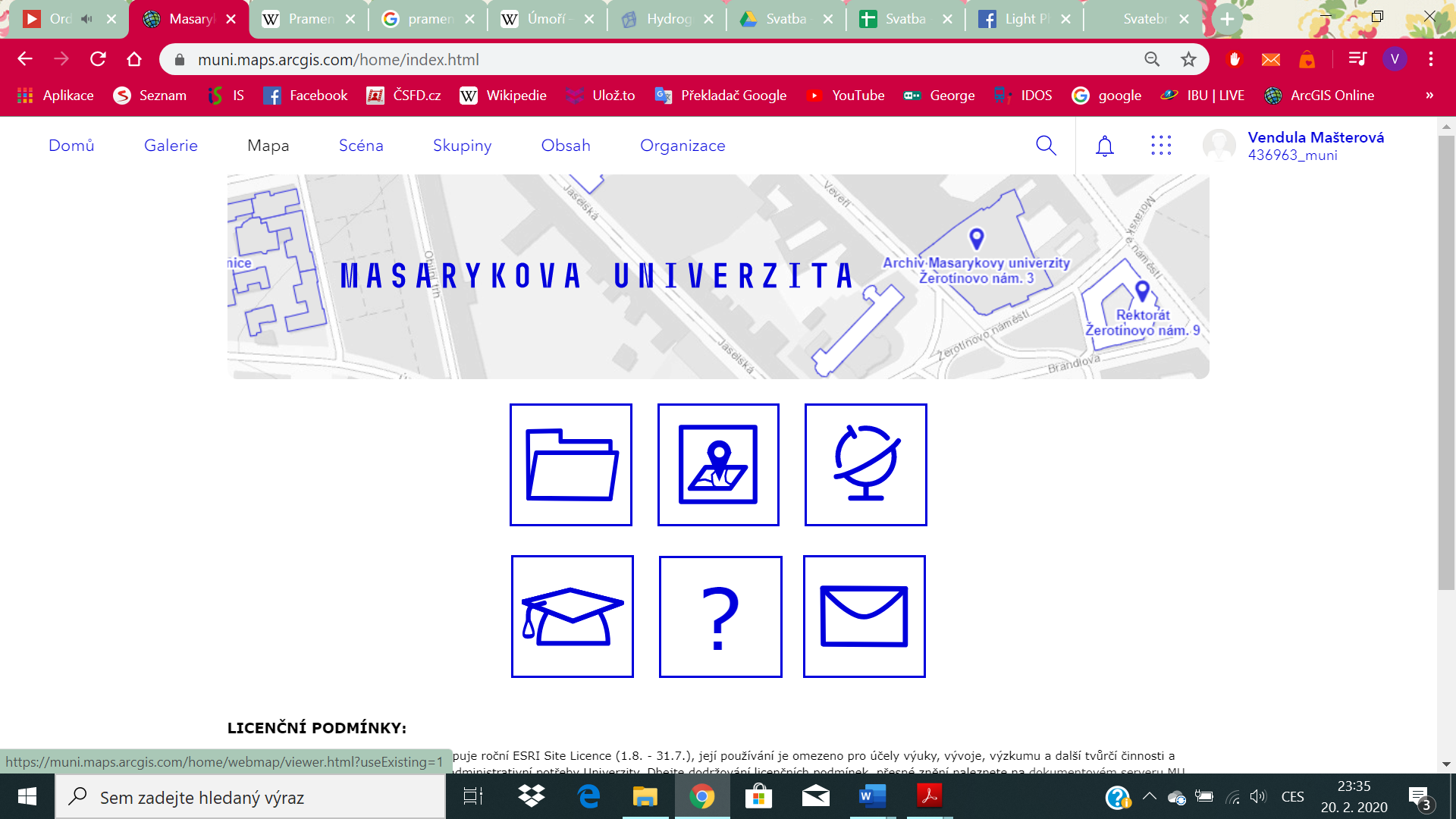 Uložíme si mapu.Uložit → Uložit jakoNovou mapu pojmenuje Hotel (vaše iniciály – např. „HotelHS“)Klíčová slova: hotel, třídaUložit mapuTip 1: Ukládej si svou práci v průběhu pomocí Uložit (Ctrl+S). 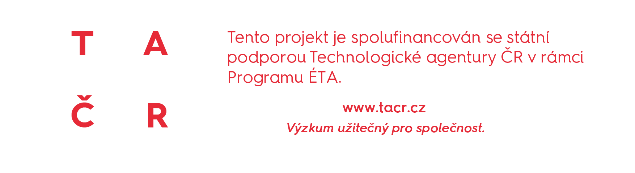 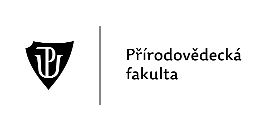 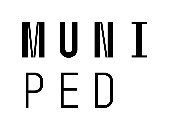 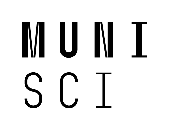 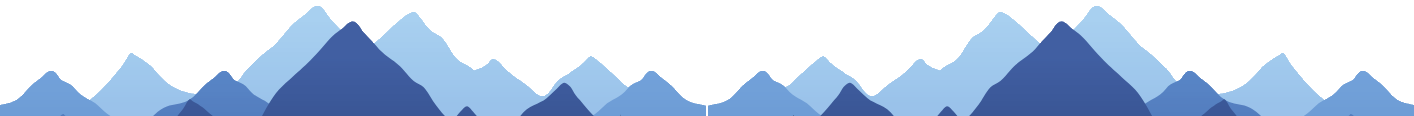 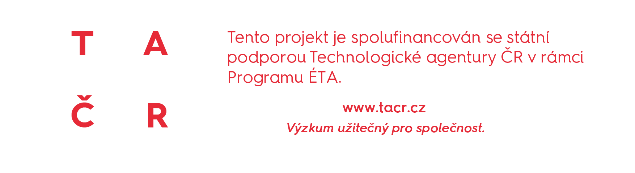 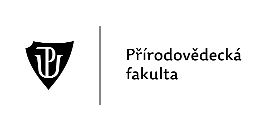 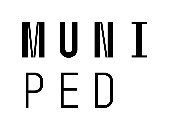 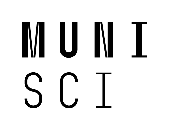 Přidáme vrstvy, které budeme potřebovat.
Přidat → Vyhledávat vrstvy → ArcGIS OnlineGeologická mapa 1 : 50 000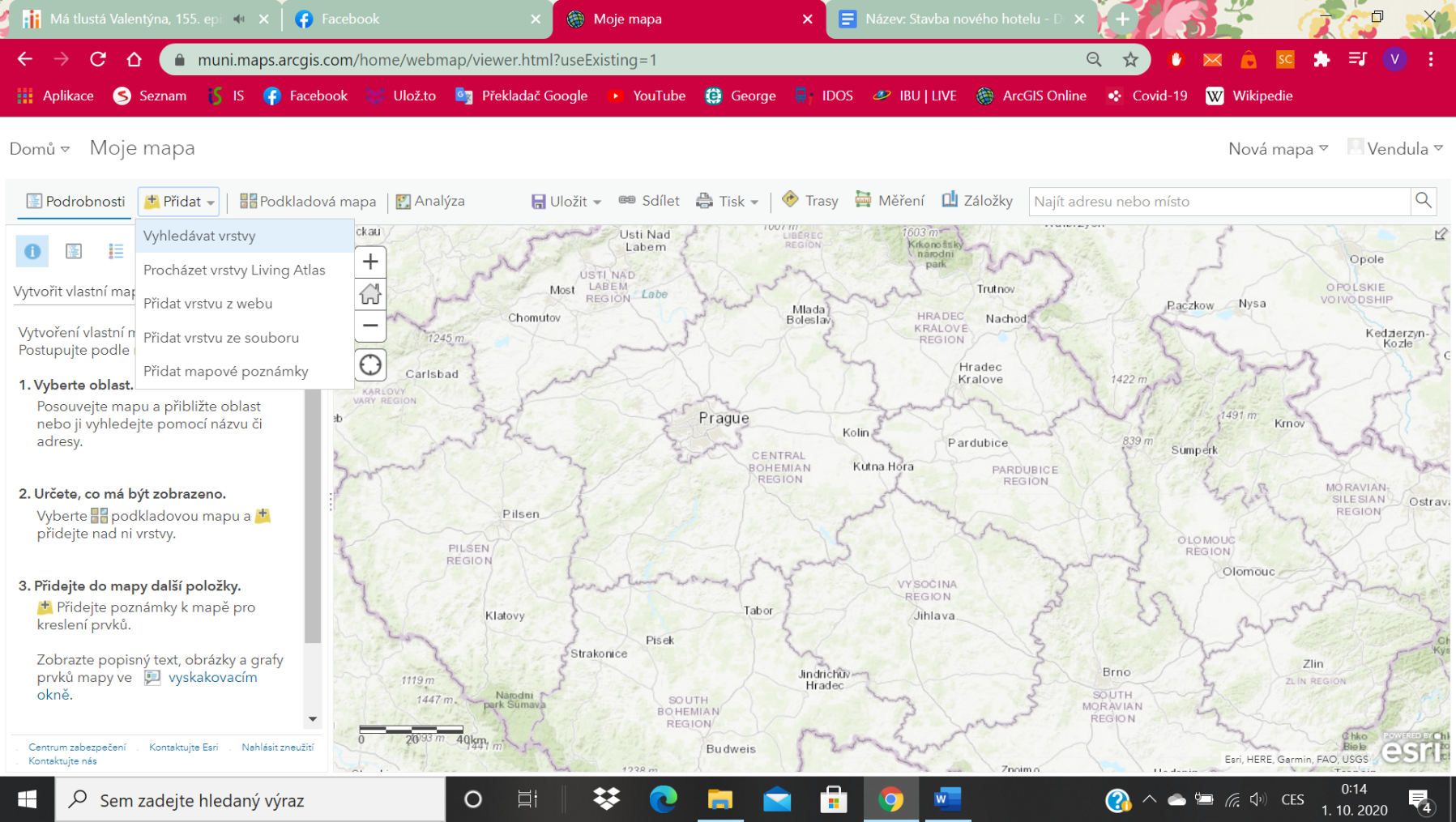 Záplavová území JMK Q5 a Q20Chráněná území (ArcČR 500)Terrain: Aspect MapTerrain: Slope Mapy+ vyhledej vrstvy, které uznáš za vhodné – zdůvodni svůj výběrTip 2: V průběhu práce si můžeš v Podrobnosti→ Obsah odstraňovat vrstvy pomocí Odebrat, nastavovat jim Průhlednost, popřípadě je nemít aktivní na dané mapě.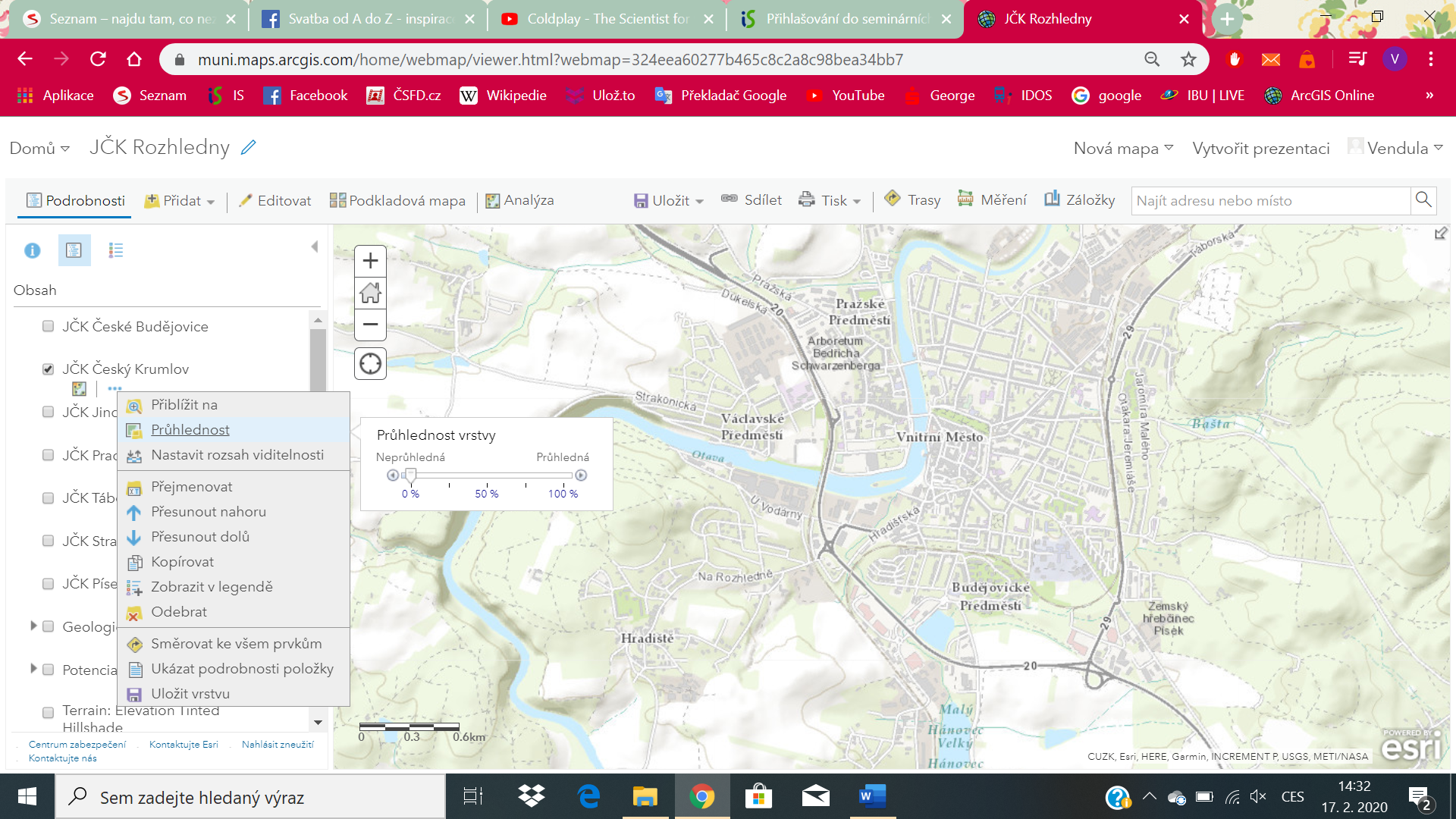 OTÁZKA 2:Jaké vrstvy jsi zvolil/a a proč?ODPOVĚĎ:OTÁZKA 3:Jaké geologické podloží je podle tebe nevhodné pro stavbu hotelu? Jakou barvou jsou tyto horniny znázorněny v geologické mapě?ODPOVĚĎ:Vyber lokality, kde by mohl stát nový hotel. Vlož novou mapovou poznámku. Pojmenuj ji Geologie. Těchto lokalit by mělo být více.OTÁZKA 4:Jaká orientace svahu je vhodná pro stavbu? Jaký sklon reliéfu je vhodný?ODPOVĚĎ:Vyber vhodné lokality. Vlož novou mapovou poznámku. Pojmenuj je Reliéf.KROK 2: PRŮNIK VRSTEVV tomto kroku zjistíme, která ze zvolených lokalit je nejvhodnější. Pomůžou nám k tomu analytické nástroje ArcGIS Online, konkrétně překrytí vrstev (průnik). Průnik dvou vrstev (Reliéf a Geologie) nám řekne, která území jsou vhodná z hlediska obou kritérií.Klikni na Analýza → Spravovat data → Překrýt vrstvyVstupní vrstva: ReliéfPřekryvná vrstva: GeologieMetoda překryvu: PrůnikNepoužívat pouze aktuální rozsah mapyTvým úkolem teď je vybrat vhodnou lokalitu. Tato lokalita by měla být součástí obou vrstev – tzn. je součástí vrstvy Průnik.Teď zohledni další vrstvy.OTÁZKA 5:Nachází se lokalita v záplavovém území? Ve chráněném území? Je tato lokalita v blízkosti rybníka nebo lesa?ODPOVĚĎ:OTÁZKA 6:Popiš vybranou lokalitu z geografického hlediska.ODPOVĚĎ:OTÁZKA 7:Našel/Našla bys pomocí leteckého snímku lokalitu pro hotel, pokud bys chtěl/a pouze rekonstruovat existující stavbu, a ne stavět tzv. na „zelené louce“.ODPOVĚĎ:KROK 3: ULOŽENÍ MAPY A PRACOVNÍHO LISTUUlož mapu.V obsahu tuto mapu nasdílej do skupiny.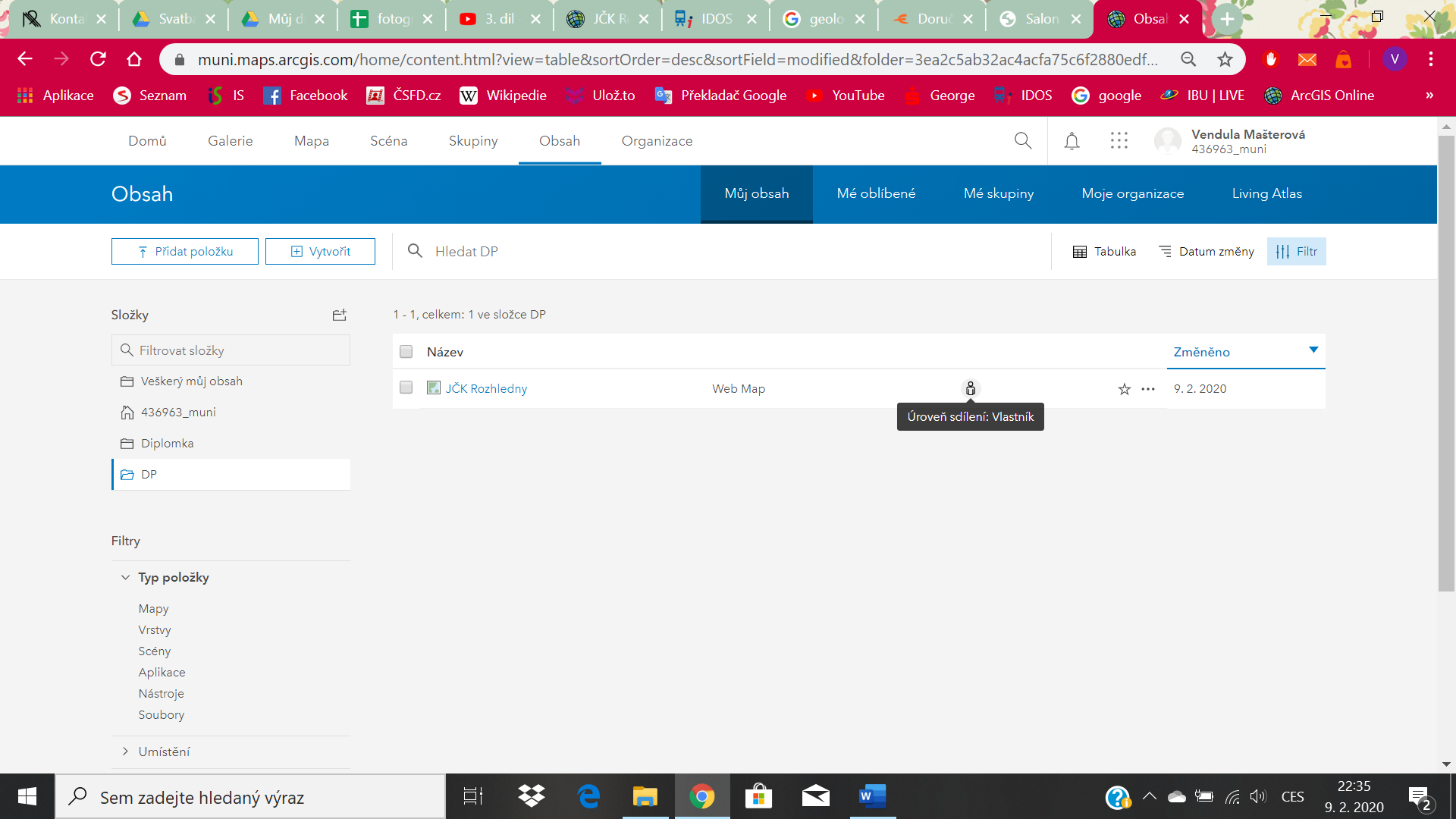 Editovat skupinové sdílení. 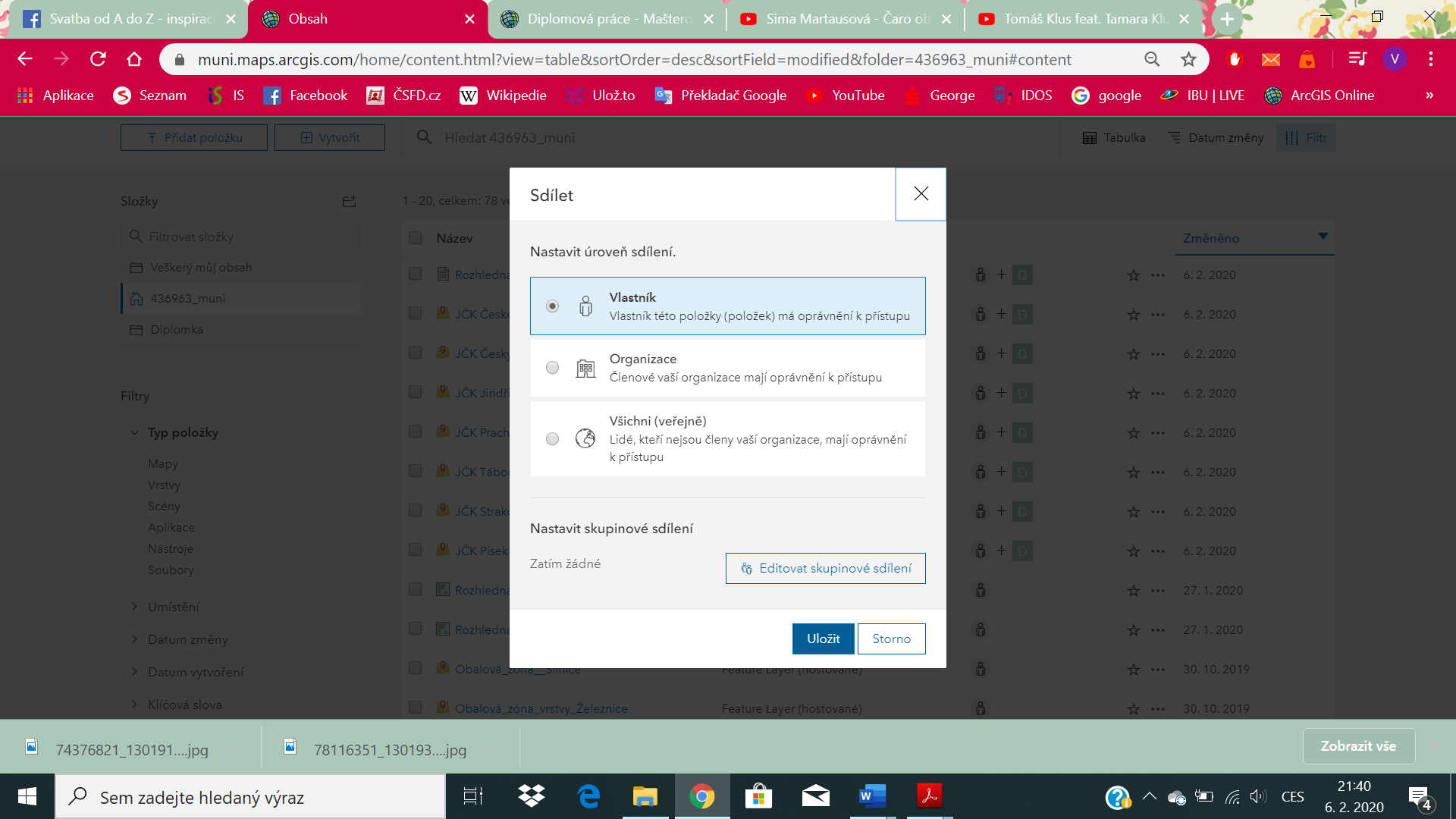 Sdílet ve skupině Tvá třídaVlož pracovní list do svého obsahu. Pojmenuj ho: Rozhledna-město (vaše iniciály – např. Rozhledna-městoHS“)Klíčová slova: pracovní list, třída, rozhledna.Nasdílej pracovní list ve skupině – Editovat skupinové sdílení